«Об условиях приватизации муниципального имуществасельского поселения Мерясовский сельсовет муниципального района Баймакский район Республики Башкортостан»Руководствуясь ст.14, ст. 15.1 Федерального закона от 06.10.2003 № 131-ФЗ  «Об общих принципах организации местного самоуправления в Российской Федерации», Гражданским кодексом Российской Федерации, Федеральным законом №178-ФЗ от 21.12.2001 г. «О приватизации государственного и муниципального имущества», Уставом сельского поселения Мерясовский сельсовет муниципального района Баймакский район Республики Башкортостан, Соглашением «О взаимодействии Комитета по управлению собственностью Министерства земельных и имущественных отношений Республики Башкортостан по Баймакскому району и город Баймаку с Администрацией сельского поселения Мерясовский сельсовет муниципального района Баймакский район Республики Башкортостан по вопросам управления и распоряжения муниципальным имуществом», утвержденным решением Совета сельского поселения Мерясовский сельсовет №38 от 06.07.2016 г., решением Совета сельского поселения Мерясовский сельсовет муниципального района Баймакский район Республики Башкортостан №17 от 06.11.2019 г. «Об утверждении Прогнозного плана (программы) приватизации муниципального имущества сельского поселения Мерясовский сельсовет муниципального района Баймакский район Республики Башкортостан на 2019 год”», Администрация сельского поселения Мерясовский сельсовет муниципального района Баймакский район Республики Башкортостан,ПОСТАНОВЛЯЕТ:1. Приватизировать следующее муниципальное имущество, указанное в приложении №1 к настоящему постановлению.2. Определить способ приватизации муниципального имущества: аукцион с открытой формой подачи предложений.3. Установить начальную цену муниципального имущества: в размере начальной рыночной стоимости муниципального имущества, выполненной ООО «Независимая оценка»  в отчетах об оценке рыночной стоимости муниципального имущества (Приложение №1).4. Определить форму, сроки, порядок внесения оплаты муниципального имущества: в наличной (безналичной) форме единовременно в течение десяти рабочих дней с момента заключения договора купли-продажи в валюте Российской Федерации (в рублях) в установленном порядке в бюджет сельского поселения Мерясовский  сельсовет муниципального района Баймакский район Республики Башкортостан.5. Установить форму, сроки, порядок перечисления задатка победителя: в течение пяти дней с даты, установленной для заключения договора купли-продажи муниципального имущества.6. Установить шаг аукциона: в размере пяти процентов от начальной рыночной стоимости муниципального имущества. 7. Управляющему делами Администрации сельского поселения Мерясовский сельсовет (Абдрахимова Э.З.),  обнародовать на информационном стенде сельского поселения Мерясовский сельсовет разместить на официальном сайте сельского поселения Мерясовский сельсовет в сети Интернет: http://admmeryas.ru/ информационное сообщение о проведении аукциона, аукционную документацию  не менее чем за тридцать дней до дня осуществления продажи муниципального имущества, указанного в приложении №1 к настоящему постановлению, с содержанием необходимых сведений.8. Комитету по управлению собственностью Министерства земельных и имущественных отношений Республики Башкортостан по Баймакскому району и городу Баймаку (Рахимгулов Р.В.–по согласованию) обнародовать на информационном стенде Комитета по управлению собственностью, разместить на официальном сайте Правительства Российской Федерации в сети Интернет: http://torgi.gov.ru  информационное сообщение о проведении аукциона, аукционную документацию  не менее чем за тридцать дней до дня осуществления продажи указанного имущества.9. Управляющему делами Администрации сельского поселения  Мерясовский сельсовет (Абдрахимова Э.З.), обнародовать на информационном стенде сельского поселения Мерясовский сельсовет, разместить на официальном сайте сельского поселения Мерясовский сельсовет в сети "Интернет": http://admmeryas.ru/  настоящее постановление в течение десяти дней со дня принятия этого решения.10. Комитету по управлению собственностью Министерства земельных и имущественных отношений Республики Башкортостан по Баймакскому району и городу Баймаку (Рахимгулов Р.В.–по согласованию) обнародовать на информационном стенде Комитета по управлению собственностью, разместить на официальном сайте Правительства Российской Федерации в сети Интернет: http://torgi.gov.ru  настоящее постановление в течение десяти дней со дня принятия этого решения.11. Контроль за исполнением настоящего постановления оставляю за собой. Глава АдминистрацииСП Мерясовский сельсовет					Хафизова Т.М.Приложение №1к постановлению Администрации СП Мерясовский сельсовет МР Баймакский район Республики Башкортостан№ 53 от 25.11.2019 г.Переченьприватизируемого муниципального имуществасельского поселения Мерясовский сельсовет муниципального районаБаймакский район Республики Башкортостан * - рыночная стоимость определена на основании отчета №19-08/11-1 от 15.08.2019 г., №19-08/11-2 от 15.08.2019 г., №19-08/11-3 от 15.08.2019 г. выполненного  ООО «Независимая оценка».Глава Администрации СП Мерясовский сельсовет					Хафизова Т.М.БАШҠОРТОСТАН РЕСПУБЛИКАҺЫБАЙМАҠ РАЙОНЫМУНИЦИПАЛЬ РАЙОНЫНЫҢМЕРӘҪ АУЫЛ СОВЕТЫАУЫЛ БИЛӘМӘҺЕХАКИМИӘТЕ453660, Баймаҡ районы, Мерәҫ ауылы, А. Игебаев урамы, 1Тел. 8 (34751) 4-28-44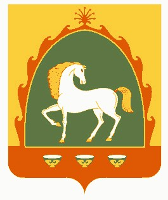 РЕСПУБЛИКА БАШКОРТОСТАНАДМИНИСТРАЦИЯСЕЛЬСКОГО ПОСЕЛЕНИЯ МЕРЯСОВСКИЙ СЕЛЬСОВЕТМУНИЦИПАЛЬНОГО РАЙОНАБАЙМАКСКИЙ РАЙОН453660, Баймакский  район, с.Мерясово, ул.А.Игибаева,1Тел. 8 (34751)4-28-44ҠАРАРПОСТАНОВЛЕНИЕ«25» ноябрь 2019 йыл№ 53«25» ноября 2019 года№ п/пНаименование, характеристикаимуществаАдрес(местонахождение) муниципального имуществаНачальнаярыночная стоимость муниципального имущества (руб.)Реквизиты отчетов по оценке рыночной стоимости муниципального имущества1.- Нежилое здание; Общая площадь: 95,6 кв.м.;Кадастровый номер: 02:06:180601:99- Земельный участок;Площадь: 182 кв.м.,Кадастровый номер 02:06:180601:121; Категория земель: Земли сельскохозяйственного назначения;Разрешенное использование: Для иных видов сельскохозяйственного использования;по документу: сельскохозяйственное использование.Республика Башкортостан, Баймакский район, с. Мерясово,ул. З.Валиди, 2.41900№19-10/03 от 03.10.2019 г.2.- Нежилое здание; Общая площадь: 114,8 кв.м.;Кадастровый номер: 02:06:180601:108- Земельный участок;Площадь: 182 кв.м.,Кадастровый номер 02:06:180601:117; Категория земель: Земли сельскохозяйственного назначения;Разрешенное использование: Для иных видов сельскохозяйственного использования;по документу: Размещение сеновалаРеспублика Башкортостан, Баймакский район, с. Мерясово,ул. З.Валиди, 2.48800№19-08/11-2 от 15.08.2019 г.3.- Нежилое здание; Общая площадь: 540,1 кв.м.;Кадастровый номер: 02:06:180601:104- Земельный участок;Площадь: 754 кв.м.,Кадастровый номер 02:06:180601:123; Категория земель: Земли сельскохозяйственного назначения;Разрешенное использование: Для ведения гражданами животноводства;по документу: ЖивотноводствоРеспублика Башкортостан, Баймакский район, с. Мерясово,ул. З.Валиди, 2.32500№19-08/11-3 от 15.08.2019 г.